Дюнина Алёна АндреевнаРЕЗЮМЕсоискателя на должность «Менеджер в организации общественного питания»Личные данные: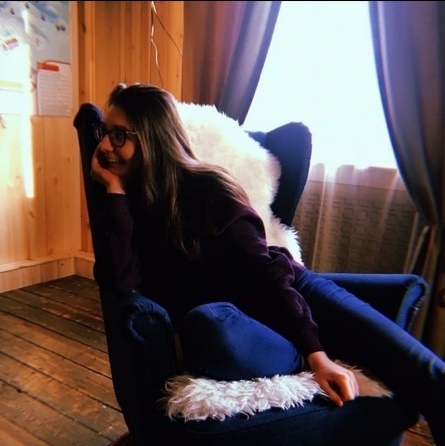 Адрес: г. Комсомольск-на-Амуре, ул.Советская 32 кв.52Контактные данные: 8-9141622446E-mail: alena.dyunina@gmail.comСведения о себеДата рождения: 6 августа 2000 г.Семейное положение: не замужемЛичные качества:коммуникабельность, пунктуальность, стрессоустойчивость, настойчивость, умение убеждать, целеустремлённость, активность, честность, трудолюбие, гибкость, находчивость, инициативность, надёжность, ориентация на результат, креативность, самостоятельность, самокритичность, умение адаптироваться, стремление к самосовершенствованию, творческий подход, принципиальность, жизнерадостность, решительность, справедливость.Опыт работы:ИП «Сабантуй» с 01.05.16 по 26.07.16 должность: официантка ООО «Синьор помидор» с 30.11.17 по 15.06.18 должность:  официантка ООО «КнААПО» с 01.06.18 по 30.06.18 должность: помощник повараООО «Вкусно и быстро» с 10.10.18 и до сегодняшнего дня должность: менеджерОбразование:КГБ ПОУ «Комсомольский-на-Амуре колледж технологий и сервиса»Специальность: Организация обслуживания в общественном питании Профессиональные навыки: Я знаю: порядок организации деятельности предприятия общественного питания Я умею: мои умения не ограничиваются в одной сфере деятельности, я могу как обслуживать клиентскую базу, так и управлять сотрудниками и организацией в целом, так же имею поварские навыки и навыки бариста; владею английским (разговорным) языком.Технические навыки:Опытный пользователь MSWord, Excel, 1C Предприятие, Интернет ресурс. Опыт работы с офисным оборудованием (ПК, сканеры, принтеры, планшеты, моноблоки), кухонным оборудованием, европейскими кофе-машинами.Дополнительные сведения о себе:Умения находить компромиссы в любой ситуации и разрешение любых разногласий, изворотливость, уверенность в себе, способность управлять временем, умение продавать и убеждать в какой либо потребности.